ÖĞRETİM ÜYESİ FARABİ KATILIM BELGESİ…………………… Üniversitesi, …………………… Fakültesi/ Enstitüsü, …………………… bölümü öğretim üyesi Sayın ……………………, …/…/…… – …/…/…… tarihleri arasında üniversitemiz …………………… Fakültesi, …………………… Bölümünde, …………………… alanında, FARABİ Değişim Programı kapsamında hazırlanan ve Öğretim Anlaşmasında planlanan faaliyeti gerçekleştirmiş bulunmaktadır.İlgiliye teşekkür eder, bu faaliyetin iki kurum arasında gerçekleştirilen işbirliğinin daha da yaygınlaştırılması ve derinleştirilmesine ciddi katkılar sağlayacağını belirtmek isterim.Saygılarımla,    Adı Soyadı	:Unvanı	:İmza / Mühür Tarih		: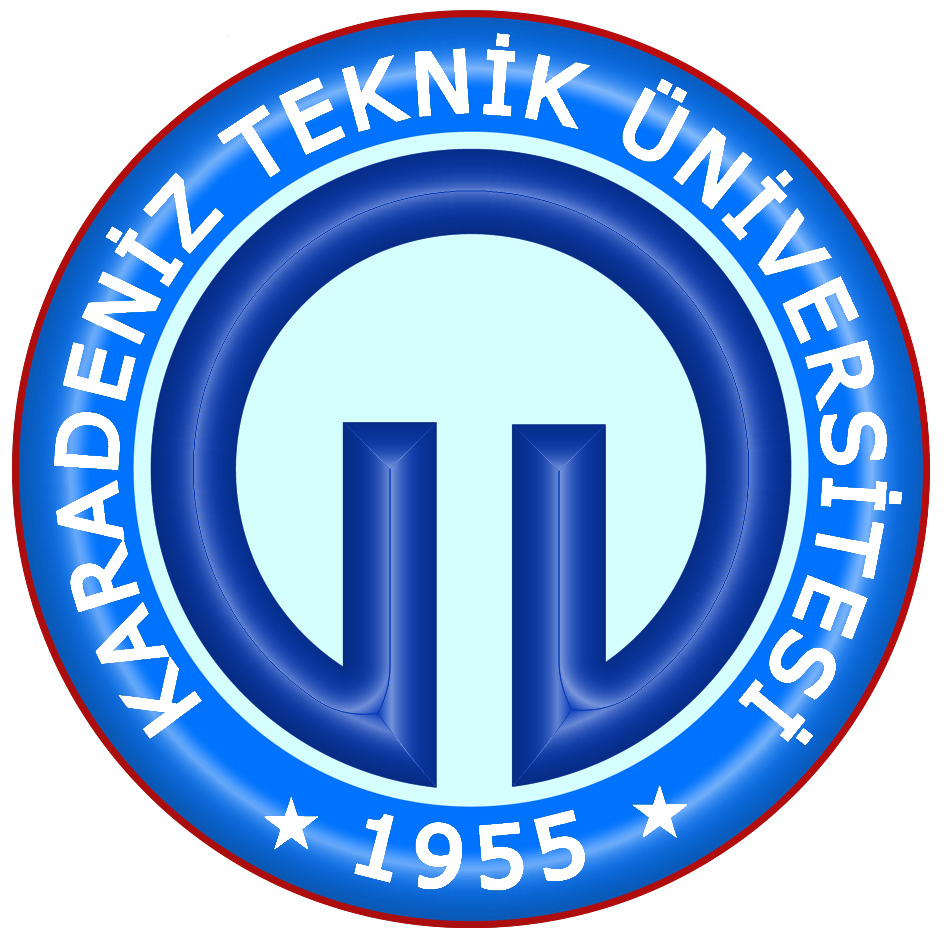 KARADENİZ TEKNİK ÜNİVERSİTESİ….  / …. AKADEMİK YILI …. DÖNEMİ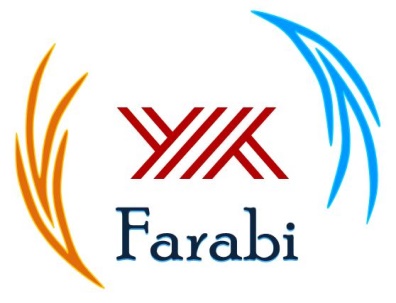 